677907  г. Якутск, с. Хатассы, ул. Озерная 8, телефон: 409-670, факс 409-670электронная почта: ozernaya08@mail.ruПРИКАЗ    от 18 марта 2020 года                                                       №03-10/12                                                     О дополнительных мерах по коронавирусной инфекцииВо исполнении Указа Главы Республики Саха (Якутия) «О введении режима повышенной готовности на территории Республики Саха (Якутия) и мерах по противодействию распространению новой коронавирусной инфекции (2019-nCOV)» от 17 марта 2020 года №1055, приказа Министерства образования и науки Республики Саха (Якутия) «О недопущении распространения коронавирусной инфекции (2019-nCOV)» №01-03/78 от 17 марта 2020 года, приказываю:Отменить учебно-тренировочные занятия в ДЮСШ №7 имени И.И. Захарова с 18 марта 2020 года до особого распоряжения.Отменить все спортивно-массовые мероприятия с 18 марта 2020 года.Запретить все выезды за пределы городского округа «город Якутск», Республики Саха (Якутия), Российской Федерации.Информировать обучающихся о необходимости соблюдения правил личной и общественной гигиены: режима  регулярного мытья рук с мылом или обработки кожными антисептиками – в течение всего рабочего дня, о воздержании от посещения мест массового скопления людей. Всему коллективу выполнять вышеуказанные правила, предложения, предписания управления Роспотребнадзора РС(Я) №210 от 14 марта 2020 года.Контроль за исполнением данного приказа оставляю за собой.Директор                      п/п                     Е.Е. ГоголевС приказом ознакомлены: _________________________ /___________________________/_________________________ /___________________________/_________________________ /___________________________/_________________________ /___________________________/_________________________ /___________________________/                _________________________ /___________________________/________________________ /___________________________/_________________________ /___________________________/_________________________ /___________________________/_________________________ /___________________________/_________________________ /___________________________/               _________________________ /___________________________/677907  г. Якутск, с. Хатассы, ул. Озерная 8, телефон: 409-670, факс 409-670электронная почта: ozernaya08@mail.ruПРИКАЗ    от 19 марта 2020 года                                                 №03-10/13        О временных мерах организации работы в ДЮСШ №7 имени И.И. ЗахароваВо исполнении Указа Главы Республики Саха (Якутия) «О введении режима повышенной готовности на территории Республики Саха (Якутия) и мерах по противодействию распространению новой коронавирусной инфекции (2019-nCOV)» от 17 марта 2020 года №1055, приказа Министерства образования и науки Республики Саха (Якутия) «О недопущении распространения коронавирусной инфекции (2019-nCOV)» №01-03/78 от 17 марта 2020 года и Распоряжение Окружной администрации города Якутска от 19.03.2020 года №382 р., приказа начальника управление физической культуры и спорта Окружной администрации города Якутска «О временных мерах организации работы в Детско-юношеских спортивных школах города Якутска» от 19.03.2020 г. №02-01/44           ПРИКАЗЫВАЮ:С 20 марта 2020 года до особого распоряжения переводить всех работников на дистанционный формат исполнения должностных обязанностей.Сохранить за работниками обязанность выполнения ими определенной трудовым договором трудовой функции в полном объеме с сохранением размера заработной платы. Всему коллективу выполнять правила, предложения, предписания управления Роспотребнадзора РС(Я) №210 от 14 марта 2020 года.Контроль за исполнением данного приказа оставляю за собой.Директор                       п/п                    Е.Е. Гоголев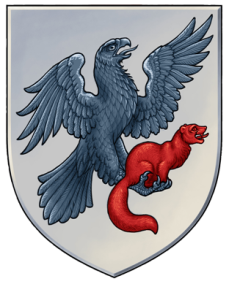 